GREENWOOD PUBLIC SCHOOL, ADITYAPURAM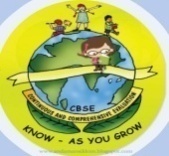 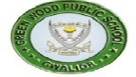 OUR MOTTO- DEVELOPMENT AND DELIGHTDATESHEET FOR FINAL EXAMINATION (2018-19)CLASS- NURSERY / L.K.G / U.K.G.Dear Parent,Kindly clear your ward’s dues before the commencement of exam.Send your ward in proper uniform during exams.Send proper stationery including 3 pencils, eraser, a sharpener and pencil colours for drawing.Complete syllabus given in the month of October to January +Text Book exercises and all worksheets will be included.MOST IMPORTANT:School will get over at 01:00PM on all exam daysOn Non Exam days the school will remain closed for students due to Board Examination at school.DATENurseryL.K.G. U.K.G. 22.02.2019Drawing+ SportsDrawing+ Maths(O)Dance+ English(O)28.02.2019G.K+ MusicG.K+ Hindi (O)Drawing+ G.K(O)01.03.2019English(O)+DanceMusic+ English(O)Music+ EVS (W+O)08.03.2019English (Written)English (Written)Sports+ English (Written)11.03.2019Hindi (Written + O)Dance+ Hindi (Written)Hindi (Written + O)20.03.2019Maths (Written + O)Sports+ Maths (Written)Maths (Written + O)